Step-by-Step: Online Purchase of a 20/21 PaybackNavigate to www.paybackbook.com & click blue ‘Purchase 20/21 Payback Book’ button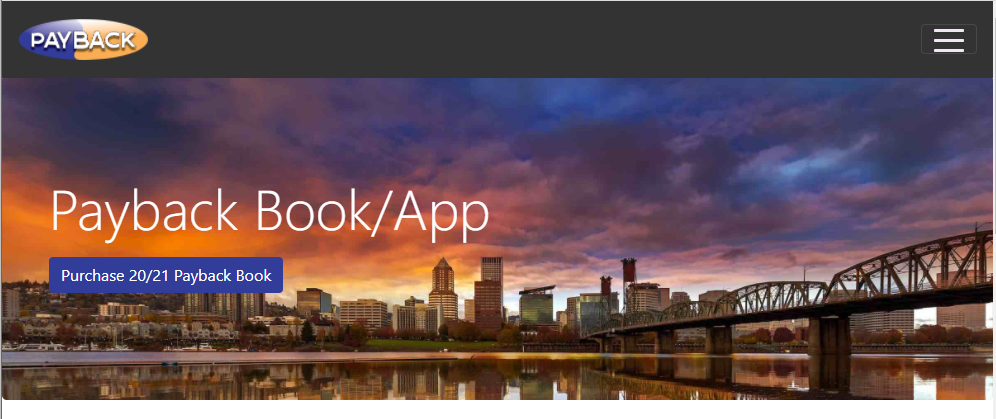 Click ‘Referred by a School or group? Click here!’ button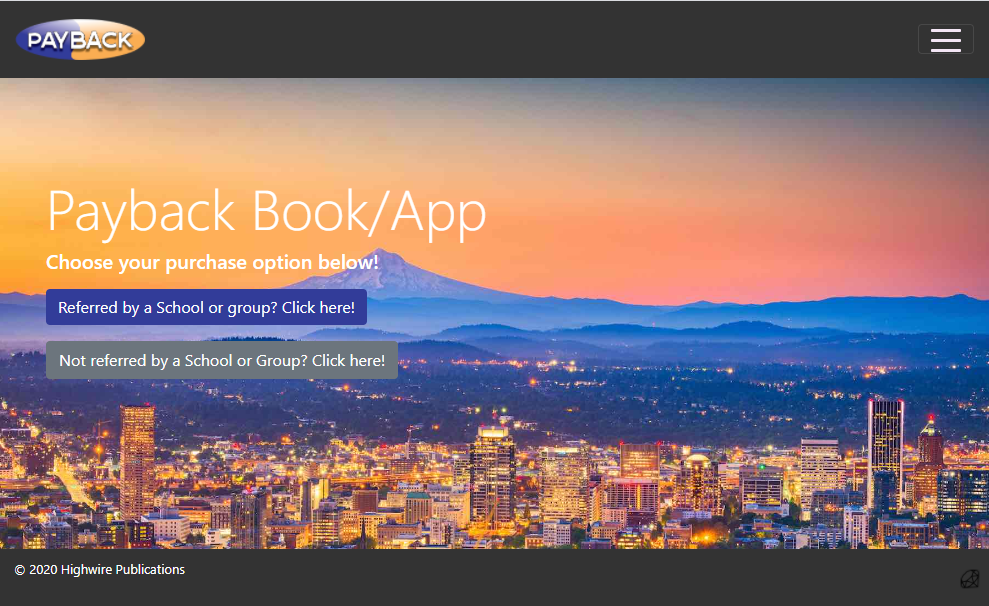 Fill in your full name, email address, student’s first and last name and select Grass Valley Elementary from the ‘School or Group Name’ drop down.  Filling in the student’s name makes them eligible to win prizes! 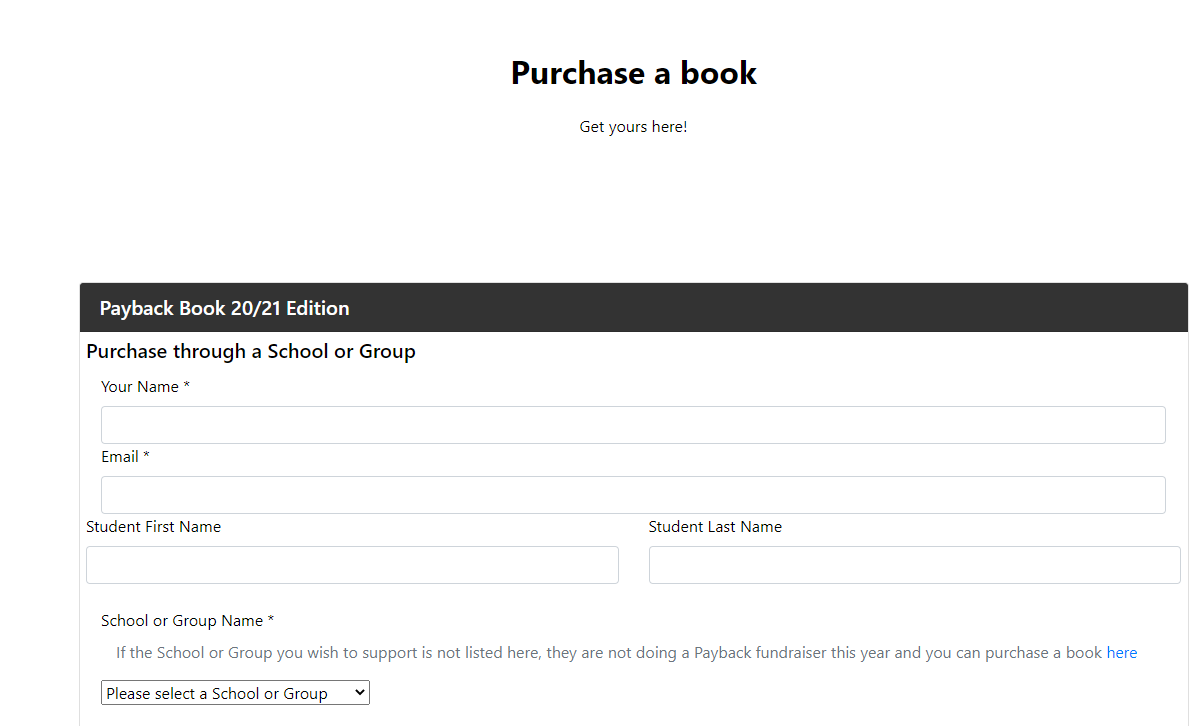 This selection ensures our school receives the proceeds from the sale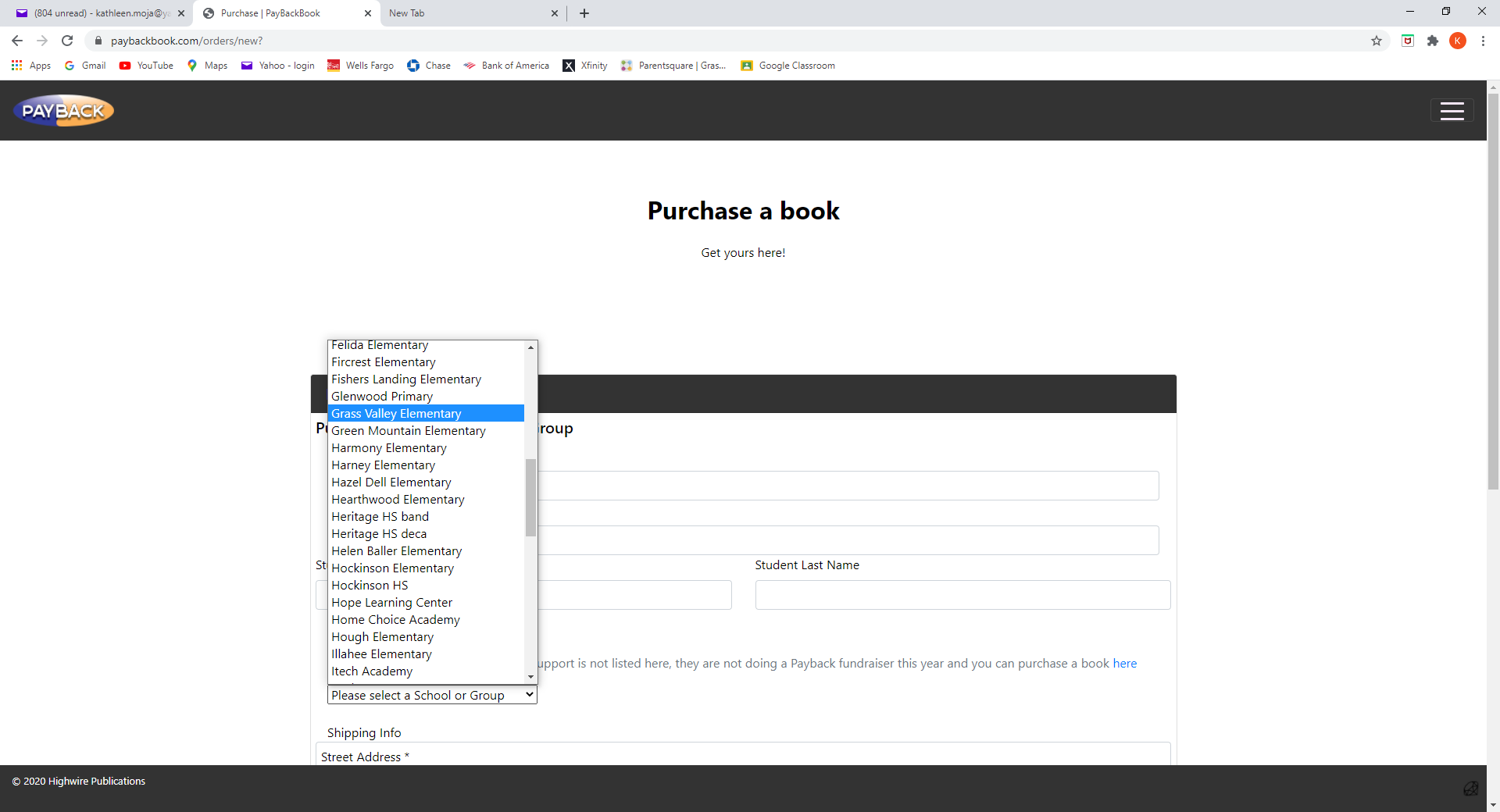 On this same page fill in your address, number of books ordering and credit card informationShipping is $4.99 no matter how many books you order!Also, the credit card space can be easy to miss.  It is right above the ‘Pay’ button.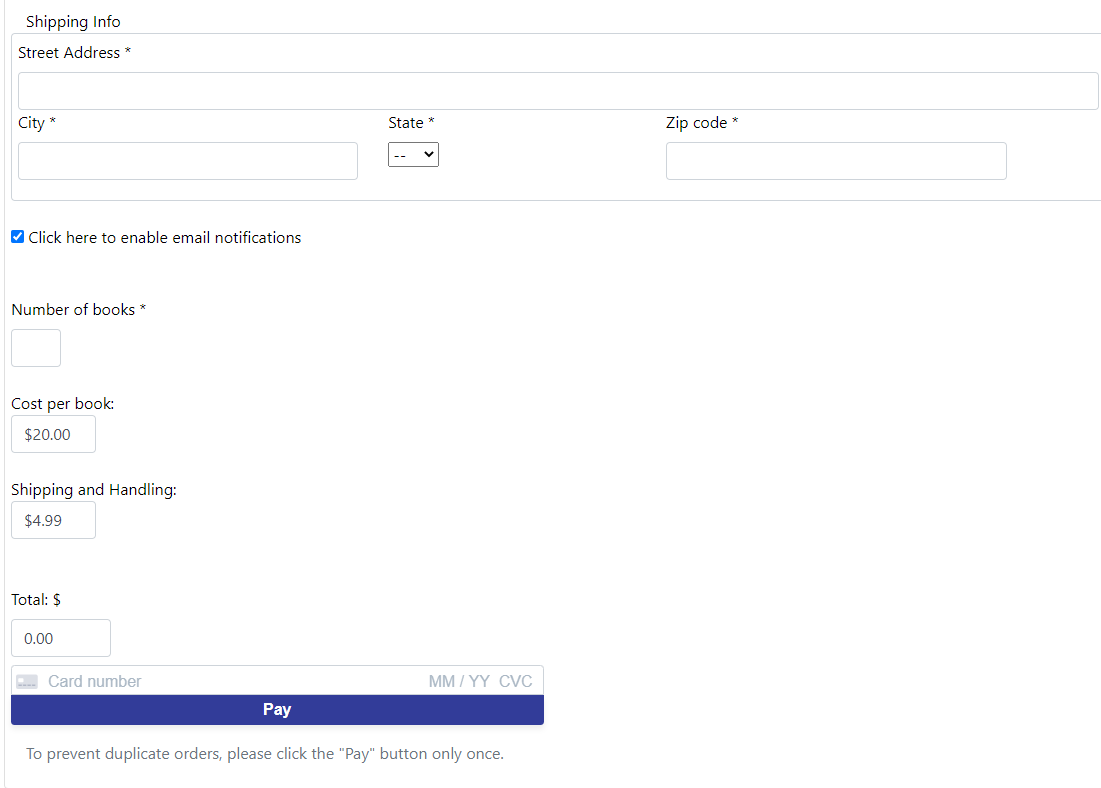 Congratulations!  You have successfully supported the Grass Valley Elementary students and teachers!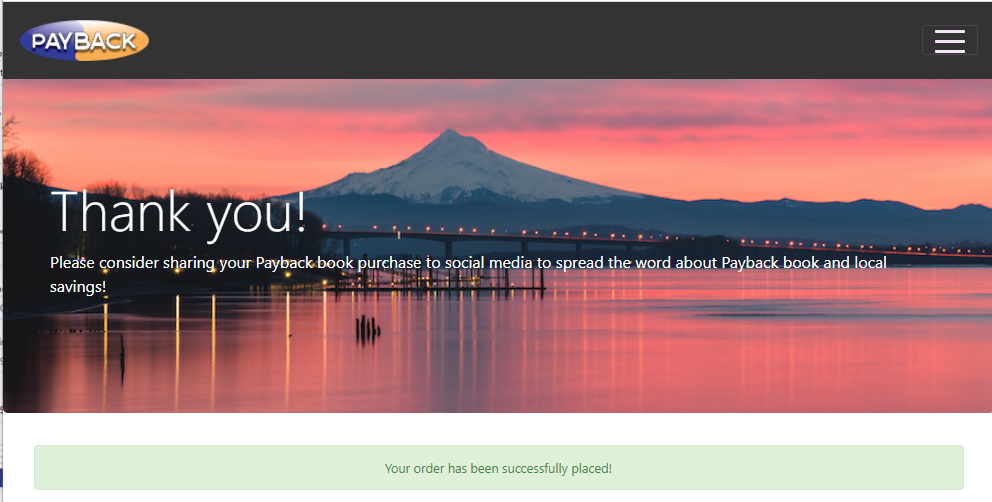 